Request to Release Medical Records TO: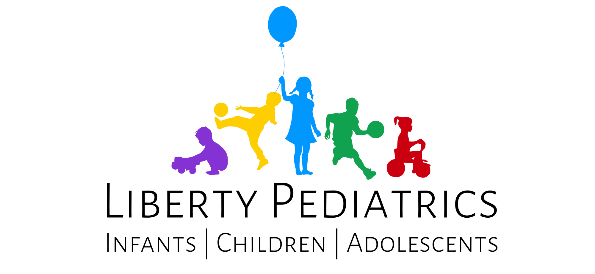 Please release medical records for:Please mail or fax records to:	Liberty Pediatrics	3735 Corporate Woods Dr	Suite 105	Vestavia Hills, AL 35242	Phone: 205-900-7337	Fax: 844-563-8129The signature below serves as authorization to transfer the records. If the patient is 18 years or older, they may sign on their own behalf.	The patient is:My childSelfOther dependentAuthorized Signature: _____________________________ Date: ______________